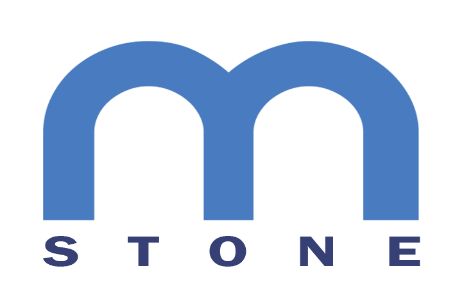        www.mstone.ua        050 914-18-99        068 100-27-96 Ед. ЦенаРазгрузка, подъем крупноформатной плитки шт. дог.Подготовка (ГКЛ, штукатурка, стяжка, гидроизоляция) м2 дог.Укладка крупноформатного керамогранита 1600х1600 м2 900Укладка крупноформатного керамогранита 1000х2000 м2 1100Укладка широкоформатного  керамогранита 1200х2400;2600;2800 м2 1300Укладка широкоформатного керамогранита 1000х3000 м2 1400Укладка широкоформатного керамогранита 1200х3200 м2 1500Укладка широкоформатного керамогранита 1500х3000 м2 1600Укладка широкоформатного керамогранита 1600х3200 м2 1700Укладка широкоформатного керамогранита более 3200  м2 дог.Укладка форматных плит толщиной 3 мм м2 +25%Укладка форматных плит толщиной более 6 мм м2 +50%Порезка широкоформатного керамогранита м.п. 200Порезка под угол 45о крупного формата (одна сторона) м.п. 400Рез широкоформатной плитки чистовой со шлифовкой м.п. 300Вырез отверстия алмазной коронкой до 70 мм шт. 400Вырез отверстия более 70 мм, прямоугольник шт. 1500Изготовление изделий: поддоны, столешницы и пр. шт. дог.Облицовка мебели крупноформатным керамогранитом м2 +75%Двухкомпонентная эпоксидная затирка швов м2 150